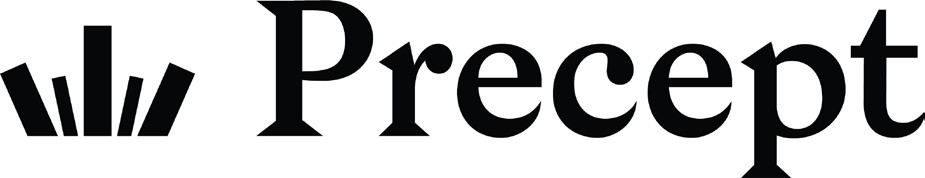 Discover truth for yourself, not by yourself.Join us for Bible Study Group[Event Name][Theme/Topic][Location][Date]Email [Contact] for more informationDiscover truth for yourself, not by yourself.Join us for Bible Study Group[Event Name][Theme/Topic][Location][Date]Email [Contact] for more information